1, 3, 5, 7, …The money you have at the end of each week if you get an allowance of $2.50 
a week and save all of it.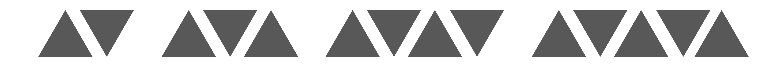 2.5x2x + 1x + 2